ALCALDIA MUNICIPAL DE USULUTÁN La Unidad Municipal de Mantenimiento, realizaron trabajos de barrido y limpieza de Calles en la zona comercial de Usulután. Con el objetivo de mantener aseadas las calles y Avenidas del sector comercial.Fecha de ejecución: 17 de marzo 2020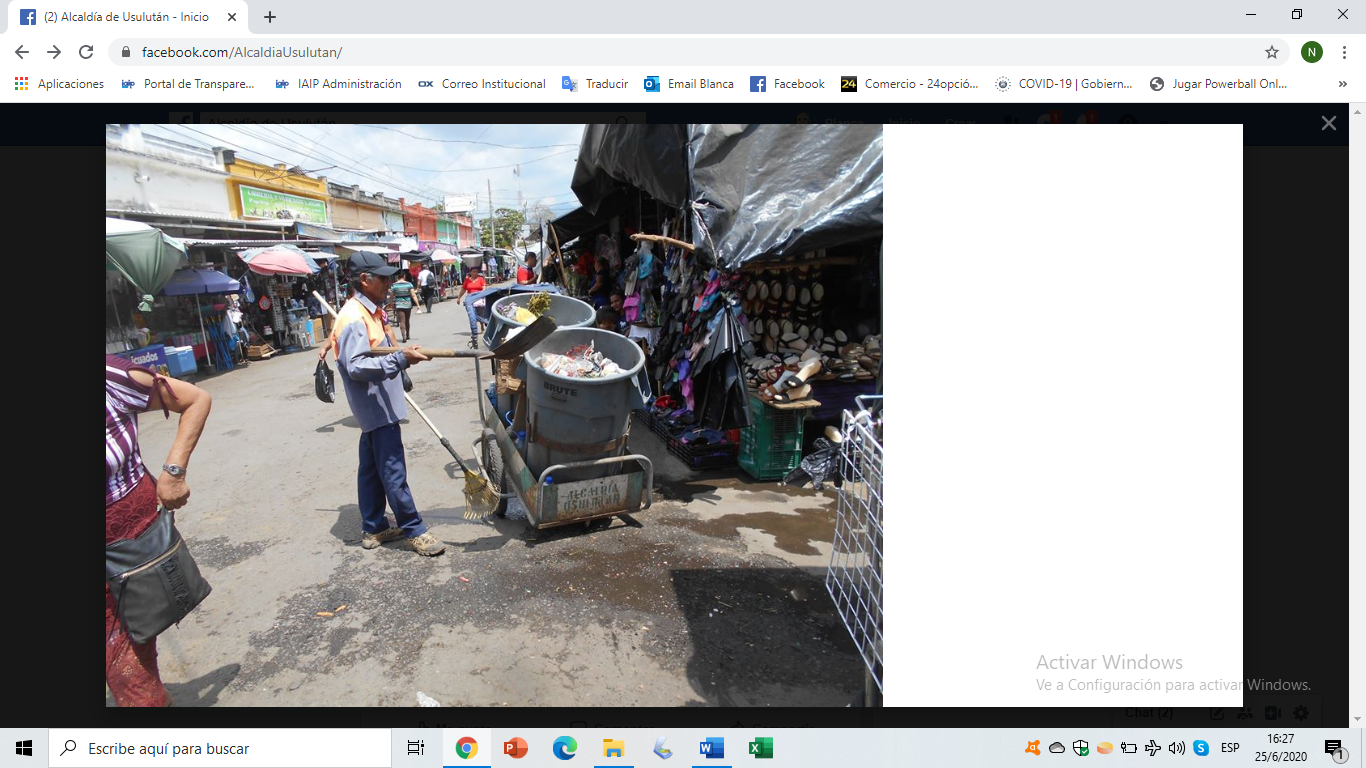 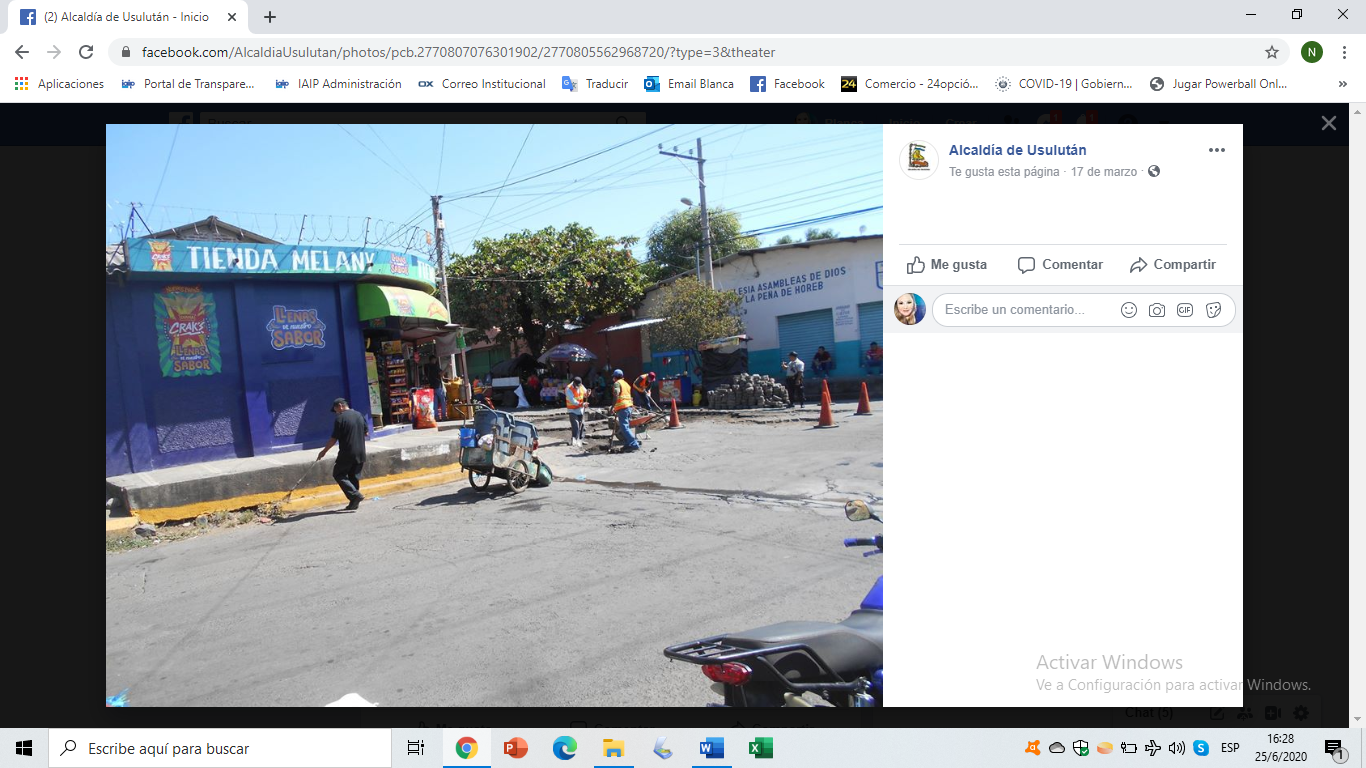 